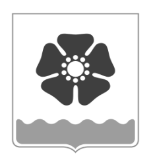 Городской Совет депутатовмуниципального образования «Северодвинск» (Совет депутатов Северодвинска)шестого созываРЕШЕНИЕО внесении изменений в отдельные решения Совета депутатов Северодвинска в сфере противодействия коррупции  В соответствии с частью 4.3 статьи 12.1 Федерального закона от 25.12.2008 № 273-ФЗ «О противодействии коррупции», частью 1  статьи 3  и  частью 4  статьи  8  Федерального  закона  от 03.12.2012 № 230-ФЗ «О контроле за соответствием расходов лиц, замещающих государственные   должности,  и   иных   лиц  их доходам»,   статьей 14.2  областного  закона  от    27.09.2006    № 222-12-ОЗ    «О правовом    регулировании   муниципальной   службы  в Архангельской   области», статьей 7.2 областного закона  26.11.2008 № 626-31-ОЗ                  «О противодействии коррупции в Архангельской области» Совет депутатов Северодвинскарешил:1. Внести в решение Совета депутатов Северодвинска от 19.02.2015 № 11 (в редакции от 26.10.2017) «Об утверждении Положения о предоставлении сведений о доходах, расходах, об имуществе и обязательствах имущественного характера лицами, претендующими на замещение должностей и замещающими должности, осуществление полномочий по которым влечет за собой обязанность предоставлять данные сведения» следующие изменения:1.1. Наименование решения изложить в следующей редакции: «Об утверждении Положения о представлении гражданами, претендующими на замещение должностей муниципальной службы, и муниципальными служащими сведений о доходах, расходах, об имуществе и обязательствах имущественного характера».1.2. Преамбулу решения после слов «О противодействии коррупции»,» дополнить словами «Федеральным законом от 03.12.2012 № 230-ФЗ «О контроле за соответствием расходов лиц, замещающих государственные должности, и иных лиц их доходам»,».1.3. Пункт 1 изложить в следующей редакции:«1. Утвердить прилагаемые:Положение о представлении гражданами, претендующими на замещение должностей муниципальной службы, и муниципальными служащими сведений о доходах, расходах, об имуществе и обязательствах имущественного характера;Порядок истребования комиссией по соблюдению требований к служебному поведению и урегулированию конфликта интересов в органе местного самоуправления Северодвинска, аппарате Контрольно-счетной палаты Северодвинска у муниципальных служащих сведений, подтверждающих законность получения денежных средств.».1.4. Пункт 2 исключить.1.5. Положение о предоставлении сведений о доходах, расходах, об имуществе и обязательствах имущественного характера лицами, претендующими на замещение должностей и замещающими должности, осуществление полномочий по которым влечет за собой обязанность предоставлять данные сведения, изложить в прилагаемой редакции.1.6. Утвердить прилагаемый Порядок истребования комиссией по соблюдению требований к служебному поведению и урегулированию конфликта интересов в органе местного самоуправления Северодвинска, аппарате Контрольно-счетной палаты Северодвинска у муниципальных служащих сведений, подтверждающих законность получения денежных средств.2. Внести в Порядок размещения сведений о доходах, расходах, об имуществе и обязательствах имущественного характера отдельных категорий лиц и членов их семей на официальных сайтах органов местного самоуправления и предоставления этих сведений средствам массовой информации для опубликования, утвержденный решением Совета депутатов Северодвинска от 19.02.2015 № 12 (в редакции от 15.02.2018), следующие изменения:2.1. Подпункт «г» пункта 3 изложить в следующей редакции:            «г) сведения об источниках получения средств, за счет которых совершены сделки по приобретению земельного участка, иного объекта недвижимого имущества, транспортного средства, ценных бумаг, долей участия, паев в уставных (складочных) капиталах организаций, цифровых финансовых активов, цифровой валюты, если общая сумма таких сделок превышает общий доход должностного лица и его супруги (супруга) за три последних года, предшествующих отчетному периоду.».2.2. Пункт 4 изложить в следующей редакции: «4. Сведения размещаются либо в одном (едином) файле в виде таблицы, либо в виде отдельных файлов, сгруппированных по фамилиям должностных лиц в алфавитном порядке и (или) по самостоятельным структурным подразделениям (управлениям, отделам).».            2.3. В пункте 5:            2.3.1. В подпункте «б» пункта 5 слова «, а также сведения, представленные Председателем Контрольно-счетной палаты Северодвинска» исключить.2.3.2. Подпункт «в» пункта 5 изложить в следующей редакции:«в) на официальном сайте Контрольно-счетной палаты Северодвинска – сведения, представленные Председателем, аудитором Контрольно-счетной палаты Северодвинска, а также муниципальными служащими аппарата Контрольно-счетной палаты Северодвинска.».3. Настоящее решение вступает в силу после его официального опубликования.4. Опубликовать (обнародовать) настоящее решение в бюллетене нормативно-правовых актов муниципального образования «Северодвинск» «Вполне официально», разместить в сетевом издании «Вполне официально» (вполне-официально.рф) и на официальных интернет-сайтах Совета депутатов Северодвинска и Администрации Северодвинска. Утверждено                                                                                     решением Совета депутатов Северодвинска                                                                                        от 08.09.2022 № 453Положение о представлении гражданами, претендующими на замещение должностей муниципальной службы, и муниципальными служащими сведений о доходах, расходах, об имуществе и обязательствах имущественного характера1. Настоящее Положение определяет порядок представления гражданами, претендующими на замещение должностей муниципальной службы, лицами, замещающими должности муниципальной службы, осуществление полномочий по которым влечет за собой обязанность представлять сведения о своих доходах, расходах, об имуществе и обязательствах имущественного характера, а также сведения о доходах, расходах, об имуществе и обязательствах имущественного характера своих супруги (супруга) и несовершеннолетних детей (далее – сведения о доходах, расходах, об имуществе и обязательствах имущественного характера).2. Обязанность представлять сведения о доходах, об имуществе и обязательствах имущественного характера возлагается:1) на гражданина, претендующего на замещение должности муниципальной службы (далее – гражданин), включенной в перечень должностей, предусмотренный пунктом 1.2 части 1 статьи 8 Федерального закона от 25.12.2008 № 273-ФЗ «О противодействии коррупции», утвержденный муниципальным нормативным правовым актом соответствующего органа местного самоуправления Северодвинска (далее – соответствующие перечни);2) на муниципального служащего, замещающего по состоянию на 31 декабря отчетного года должность муниципальной службы, предусмотренную в соответствующем перечне; 3) на муниципального служащего, замещающего должность муниципальной службы, не предусмотренную соответствующим перечнем, и претендующего на замещение должности муниципальной службы, предусмотренной соответствующим перечнем (далее – кандидат на должность, предусмотренную соответствующим перечнем). Муниципальные служащие, замещающие должности муниципальной службы, предусмотренные соответствующими перечнями, обязаны представлять сведения о своих расходах, а также о расходах своих супруги (супруга) и несовершеннолетних детей в случаях, предусмотренных Федеральным законом от 03.12.2012 № 230-ФЗ «О контроле за соответствием расходов лиц, замещающих государственные должности, и иных лиц их доходам».3. Сведения о доходах, расходах, об имуществе и обязательствах имущественного характера представляются по утвержденной указом Президента Российской Федерации форме справки, заполненной с использованием специального программного обеспечения «Справки БК», размещенного на официальном сайте Президента Российской Федерации, ссылка на который также размещается на официальном сайте федеральной государственной информационной системы в области государственной службы в информационно-телекоммуникационной сети «Интернет»:1) гражданами – при поступлении на муниципальную службу;2) кандидатами на должности, предусмотренные соответствующими перечнями, – при назначении на должности муниципальной службы;3) муниципальными служащими, замещающими должности муниципальной службы, предусмотренные соответствующими перечнями, – ежегодно, не позднее 30 апреля года, следующего за отчетным периодом (с 1 января по 31 декабря).4. Гражданин при поступлении на должность муниципальной службы представляет: 1) сведения о своих доходах, полученных от всех источников (включая доходы по прежнему месту работы или месту замещения выборной должности, пенсии, пособия, иные выплаты) за календарный год, предшествующий году подачи документов для замещения должности муниципальной службы, а также сведения об имуществе, принадлежащем ему на праве собственности, и о своих обязательствах имущественного характера по состоянию на первое число месяца, предшествующего месяцу подачи документов для замещения должности муниципальной службы (на отчетную дату);2) сведения о доходах супруги (супруга) и несовершеннолетних детей, полученных от всех источников (включая заработную плату, пенсии, пособия, иные выплаты) за календарный год, предшествующий году подачи гражданином документов для замещения должности муниципальной службы, а также сведения об имуществе, принадлежащем им на праве собственности, и об обязательствах имущественного характера по состоянию на первое число месяца, предшествующего месяцу подачи гражданином документов для замещения должности муниципальной службы (на отчетную дату).5. Кандидат на должность, предусмотренную соответствующим перечнем, представляет сведения о доходах, об имуществе и обязательствах имущественного характера в соответствии с пунктом 4 настоящего Положения.6. Муниципальный служащий представляет ежегодно:1) сведения о своих доходах, полученных за отчетный период от всех источников (включая денежное содержание, пенсии, пособия, иные выплаты), а также сведения об имуществе, принадлежащем ему на праве собственности, и об обязательствах имущественного характера по состоянию на конец отчетного периода;2) сведения о доходах супруги (супруга) и несовершеннолетних детей, полученных за отчетный период от всех источников (включая заработную плату, пенсии, пособия, иные выплаты), а также сведения об имуществе, принадлежащем им на праве собственности, и об обязательствах имущественного характера по состоянию на конец отчетного периода;3) сведения о своих расходах, а также о расходах своих супруги (супруга) и несовершеннолетних детей по каждой сделке по приобретению земельного участка, другого объекта недвижимости, транспортного средства, ценных бумаг (долей участия, паев в уставных (складочных) капиталах организаций), цифровых финансовых активов, цифровой валюты, совершенной им, его супругой (супругом) и (или) несовершеннолетними детьми                 за отчетный период, если общая сумма таких сделок превышает общий доход муниципального служащего и его супруги (супруга) за три последних года, предшествующих отчетному периоду, и об источниках получения средств, за счет которых совершены эти сделки.7. Сведения о доходах, расходах, об имуществе и обязательствах имущественного характера представляются в подразделение кадровой службы соответствующего органа местного самоуправления Северодвинска по профилактике коррупционных и иных правонарушений (ответственному лицу кадровой службы соответствующего органа местного самоуправления Северодвинска), а при его отсутствии – муниципальному служащему, осуществляющему кадровую работу и ответственному за работу по профилактике коррупционных и иных правонарушений (далее – кадровая служба (уполномоченное лицо).8. В случае если гражданин или муниципальный служащий обнаружили, что в представленных ими сведениях о доходах, расходах, об имуществе и обязательствах имущественного характера не отражены или не полностью отражены какие-либо сведения либо имеются ошибки, они вправе представить уточненные сведения в порядке, установленном настоящим Положением. Гражданин может представить уточненные сведения о доходах, об имуществе и обязательствах имущественного характера в течение одного месяца со дня представления сведений в соответствии с подпунктом 1 пункта 3 настоящего Положения. Кандидат на должность, предусмотренную соответствующим перечнем, может представить уточненные сведения в течение одного месяца со дня представления сведений в соответствии с подпунктом 2 пункта 3 настоящего Положения. Муниципальный служащий может представить уточненные сведения в течение одного месяца после окончания срока, указанного в подпункте 3 пункта 3 настоящего Положения.9. В случае непредставления по объективным причинам муниципальным служащим сведений о доходах, об имуществе и обязательствах имущественного характера супруги (супруга) и несовершеннолетних детей данный факт подлежит рассмотрению комиссией по соблюдению требований к служебному поведению и урегулированию конфликта интересов соответствующего органа местного самоуправления Северодвинска, аппарата Контрольно-счетной палаты Северодвинска. Заявление муниципального служащего о невозможности представить сведения о доходах, об имуществе и обязательствах имущественного характера супруги (супруга) и несовершеннолетних детей подается в соответствующий орган местного самоуправления Северодвинска по форме приложения к настоящему Положению.К заявлению должны быть приложены документы и иные материалы, подтверждающие факт того, что причины невозможности представить сведения о доходах, об имуществе и обязательствах имущественного характера своих супруги (супруга) и (или) несовершеннолетних детей являются объективными и уважительными, а муниципальным служащим приняты меры для представления сведений о доходах, об имуществе и обязательствах имущественного характера своих супруги (супруга) и (или) несовершеннолетних детей.Кадровая служба (уполномоченное лицо) осуществляет предварительное рассмотрение заявления и прилагаемых к нему материалов, по результатам которого подготавливают мотивированное заключение, и представляют заявление и прилагаемые к нему материалы с мотивированным заключением председателю комиссии по соблюдению требований к служебному поведению и урегулированию конфликта интересов соответствующего органа местного самоуправления Северодвинска, аппарата Контрольно-счетной палаты Северодвинска для их рассмотрения в порядке и сроки, предусмотренные положением о соответствующей комиссии.10. Кадровая служба (уполномоченное лицо) осуществляет анализ поступающих сведений о доходах, расходах, об имуществе и обязательствах имущественного характера в целях установления полноты представленных сведений и правильности заполнения формы справки посредством сравнения сведений, которые представлены за отчетный период и два предшествующих отчетному периоду года.При выявлении по итогам проведения анализа сведений о доходах, расходах, об имуществе и обязательствах имущественного характера информации о предоставлении недостоверных или неполных сведений о доходах, расходах, об имуществе и обязательствах имущественного характера не позднее пяти рабочих дней готовятся для руководителя соответствующего органа местного самоуправления Северодвинска:1) служебная записка об инициировании проведения проверки достоверности и полноты сведений о доходах, об имуществе и обязательствах имущественного характера и проект правового акта о проведении такой проверки;2) сопроводительное письмо и документы на имя Губернатора Архангельской области для принятия решения об осуществлении контроля за расходами.11. Проверка достоверности и полноты сведений о доходах, расходах, об имуществе и обязательствах имущественного характера, представленных в соответствии с настоящим Положением гражданином и муниципальным служащим, осуществляется в порядке, определяемом нормативными правовыми актами Архангельской области. 12. Сведения о доходах, расходах, об имуществе и обязательствах имущественного характера, информация о результатах их анализа и (или) проверки достоверности и полноты этих сведений приобщаются к личному делу муниципального служащего. Указанные сведения также могут храниться в электронном виде.В случае если гражданин или кандидат на должность, предусмотренную соответствующим перечнем, представившие справки о своих доходах, расходах, об имуществе и обязательствах имущественного характера, а также о доходах, расходах, об имуществе и обязательствах имущественного характера своих супруги (супруга) и (или) несовершеннолетних детей, не были назначены на должность муниципальной службы, такие справки в дальнейшем не могут быть использованы и подлежат уничтожению.13. Сведения о доходах, расходах, об имуществе и обязательствах имущественного характера, представляемые в соответствии с настоящим Положением гражданином и муниципальным служащим, относятся к информации ограниченного доступа, если федеральным законом они не отнесены к сведениям, составляющим государственную тайну.14. Муниципальные служащие, в должностные обязанности которых входит работа со сведениями о доходах, расходах, об имуществе и обязательствах имущественного характера, виновные в их разглашении или использовании в целях, не предусмотренных законодательством Российской Федерации, несут ответственность в соответствии с законодательством Российской Федерации.15. В случае непредставления или представления заведомо ложных сведений о доходах, расходах, об имуществе и обязательствах имущественного характера гражданин не может быть назначен на должность муниципальной службы, а муниципальный служащий освобождается от должности муниципальной службы или подвергается иным видам дисциплинарной ответственности в соответствии с законодательством Российской Федерации.Приложениек Положению о представлениигражданами, претендующими на замещениедолжностей муниципальной службы,и муниципальными служащими сведенийо доходах, расходах, об имуществеи обязательствах имущественного характераФорма______________________________________(руководителю органа местного самоуправления ______________________________________                                                                                      Северодвинска______________________________________                                                                                 фамилия, имя, отчество (при наличии)                                                                                 от ____________________________________                                                                                                                  фамилия, имя, отчество (при наличии)                                                                                                                                                                               ____________________________________                                                                                                   (наименование должности____________________________________                                                                                                           и  структурного подразделения)ЗаявлениеСообщаю, что я не имею возможности представить следующие сведения о доходах, об имуществе и обязательствах имущественного характера, _______________________________(указываются конкретные________________________________________________________________________________сведения или разделы справки о доходах, об имуществе и обязательствах имущественного характера)своих___________________________________________________________________________(фамилия, имя, отчество (при наличии) супруги (супруга), несовершеннолетних детей, их дата рождения)в связи с тем, что ________________________________________________________________________________                                  (указываются все причины и обстоятельства, необходимые для того, чтобы комиссия________________________________________________________________________________по соблюдению требований к служебному поведению муниципальных служащих и урегулированию конфликта________________________________________________________________________________интересов могла сделать вывод о том, что непредставление сведений носит объективный и уважительный характер)________________________________________________________________________________К заявлению прилагаю следующие дополнительные материалы (в случае наличия): ________________________________________________________________________________                                           (указываются дополнительные материалы)________________________________________________________________________________Меры, принятые по предоставлению указанных сведений:________________________________________________________________________________На основании изложенного прошу рассмотреть мое заявление на заседании комиссии по соблюдению требований к служебному поведению муниципальных служащих и урегулированию конфликта интересов.Намереваюсь (не намереваюсь) лично присутствовать на заседании комиссии при рассмотрении настоящего заявления (нужное подчеркнуть).______________                                                                                     ________________________               (дата)                                                                                                                                (подпись)                                                                                                                                      Утвержден                                                                                        решением Совета депутатов Северодвинска                                                                                        от 08.09.2022  № 453Порядок истребования комиссией по соблюдению требований к служебному поведению и урегулированию конфликта интересов в органе местного самоуправления Северодвинска, аппарате Контрольно-счетной палаты Северодвинска у муниципальных служащих сведений, подтверждающих законность получения денежных средств1. В случае если в ходе осуществления проверки достоверности и полноты сведений о доходах, об имуществе и обязательствах имущественного характера в соответствии со статьей 8.2 Федерального закона от 25.12.2008 № 273-ФЗ «О противодействии коррупции» получена информация о том, что в течение года, предшествующего году представления указанных сведений (отчетный период), на счета муниципального служащего, его супруги (супруга) и несовершеннолетних детей в банках и (или) иных кредитных организациях поступили денежные средства в сумме, превышающей их совокупный доход за отчетный период и предшествующие два года, комиссия по соблюдению требований к служебному поведению и урегулированию конфликта интересов соответствующего органа местного самоуправления Северодвинска, аппарата Контрольно-счетной палаты Северодвинска  (далее – Комиссия) обязана истребовать у данного муниципального служащего сведения, подтверждающие законность получения этих денежных средств.2. В течение двух рабочих дней со дня получения указанной информации председатель Комиссии обеспечивает направление в адрес муниципального служащего запроса в письменной форме о представлении данным муниципальным служащим сведений, подтверждающих законность получения денежных средств в сумме, превышающей совокупный доход данного муниципального служащего, его супруги (супруга) и несовершеннолетних детей за отчетный период и предшествующие два года.3. В запросе, предусмотренном пунктом 2 настоящего Порядка, указываются:фамилия, имя, отчество, наименование должности муниципального служащего, которому направляется запрос;нормативный правовой акт, на основании которого направляется запрос;содержание и объем сведений, подлежащих проверке, проводимой в соответствии со статьей 8.2 Федерального закона «О противодействии коррупции»;срок представления запрашиваемых сведений;фамилия, инициалы и номер телефона муниципального служащего, подготовившего запрос;другие необходимые сведения, подтверждающие законность получения указанных денежных средств.4. В случае, если до окончания срока представления запрашиваемых сведений, указанного в запросе, предусмотренном пунктом 2 настоящего Порядка, или до окончания проведения проверки, указанной в пункте 1 настоящего Порядка, муниципальным служащим не представлены сведения, подтверждающие законность получения денежных средств в сумме, превышающей совокупный доход данного муниципального служащего, его супруги (супруга) и несовершеннолетних детей за отчетный период и предшествующие два года, или данным муниципальным служащим представлены недостоверные сведения, материалы проверки, указанной в пункте 1 настоящего Порядка, в трехдневный срок после ее завершения направляются руководителем органа местного самоуправления Северодвинска в прокуратуру города Северодвинска.5. В случае увольнения муниципального служащего до завершения проверки, указанной в пункте 1 настоящего Порядка, и при наличии информации о том, что в течение отчетного периода на счета данного муниципального служащего, его супруги (супруга) и несовершеннолетних детей в банках и (или) иных кредитных организациях поступили денежные средства в сумме, превышающей их совокупный доход за отчетный период и предшествующие два года, материалы проверки, указанной в пункте 1 настоящего Порядка, в трехдневный срок после увольнения данного муниципального служащего направляются руководителем органа местного самоуправления Северодвинска в прокуратуру города Северодвинска.от08.09.2022№  453ПредседательСовета депутатов Северодвинска   _____________________М.А. Старожилов              Глава муниципального образования             «Северодвинск»            ____________________И.В. Скубенко